		Event CardsNote: The likelihood of events may vary by location, present circumstances, and student experiences. These cards provide examples of events. Consider creating cards related to events in your school or community, or of interest to your students.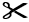 		Event Cards		Event Cards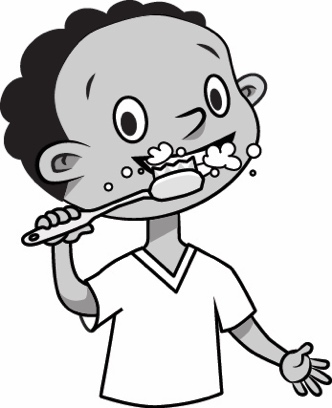 Brush teeth today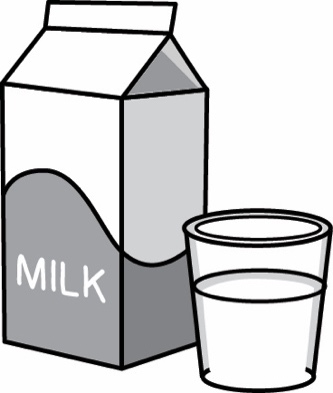 Drink milk today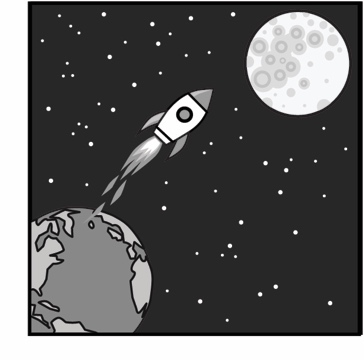 Go to the moonon the weekend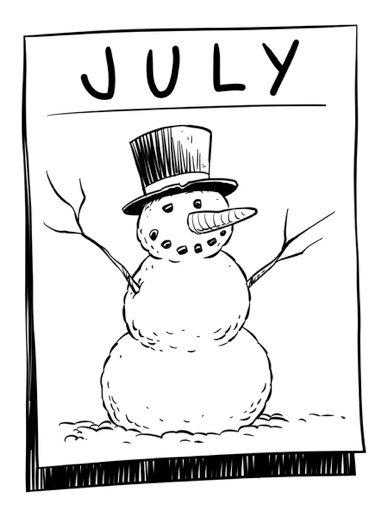 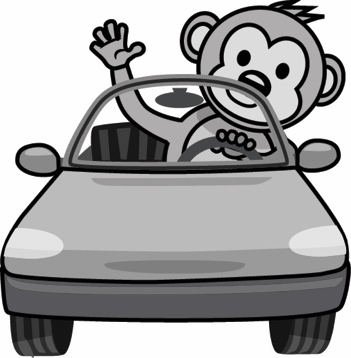 See a monkeydriving a car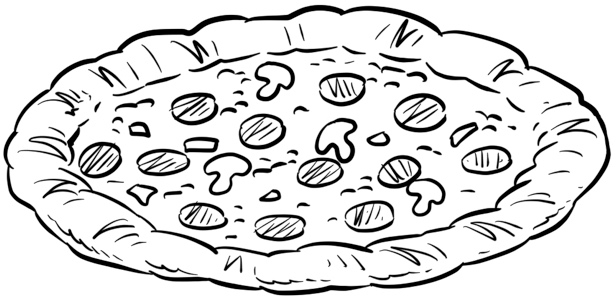 Have pizza for lunch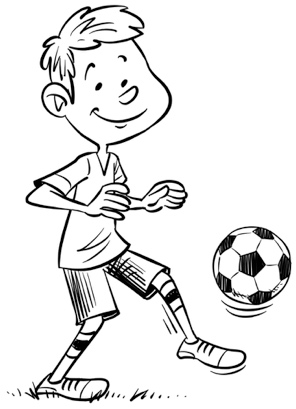 Play soccer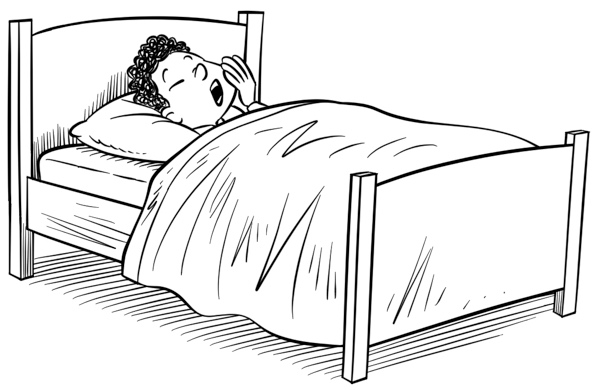 Go to bed tonight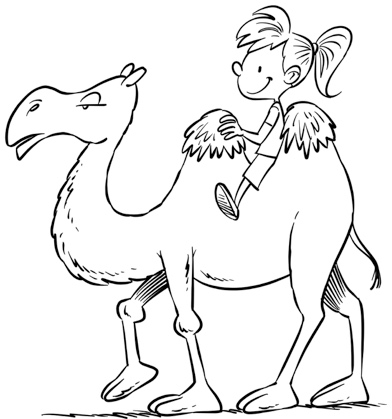 Ride a camel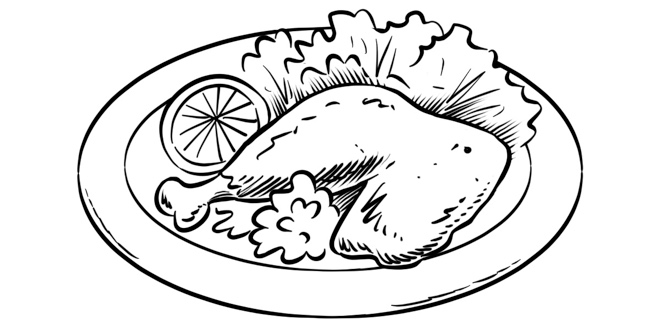 Have chicken 
for dinner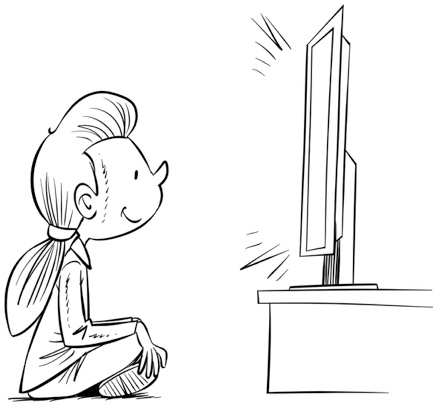 Watch television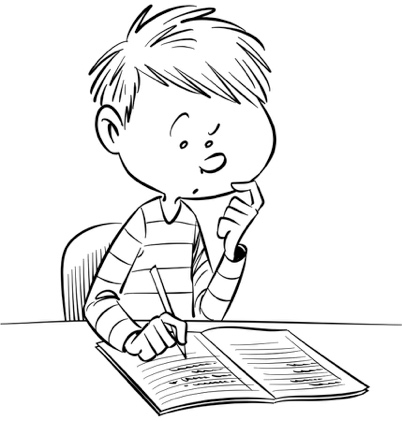 Learn math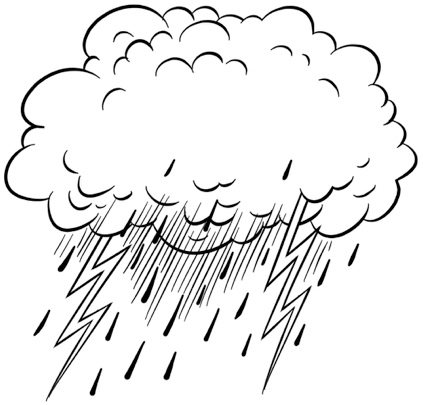 Later today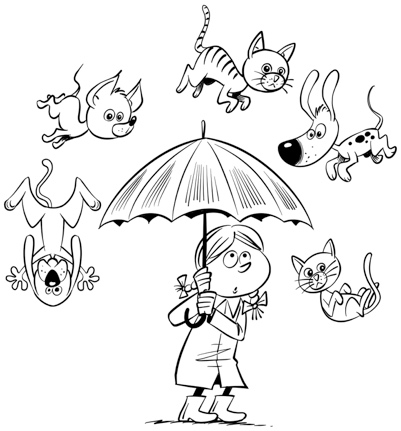 Rain cats and dogs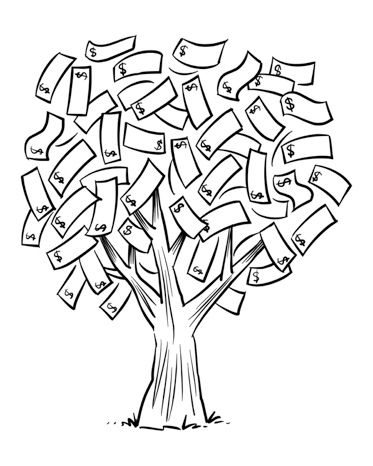 See a money tree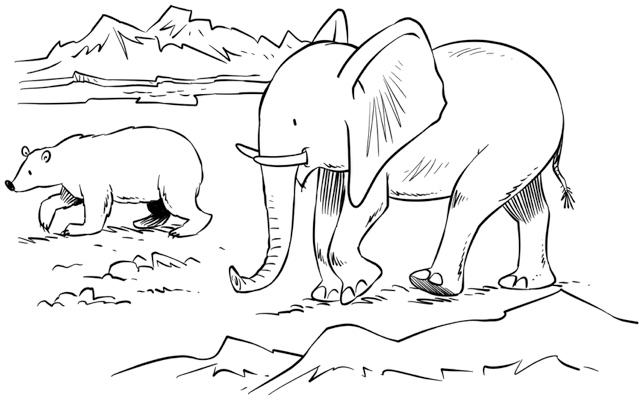 Elephant in the Arctic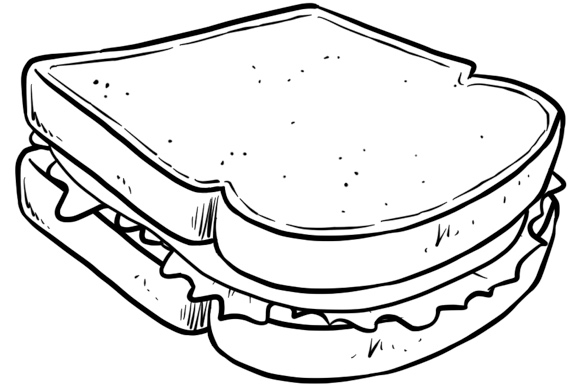 In my lunch today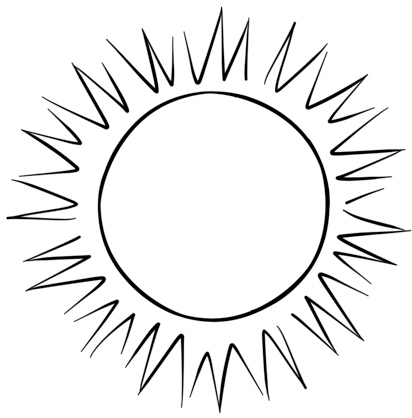 Later today